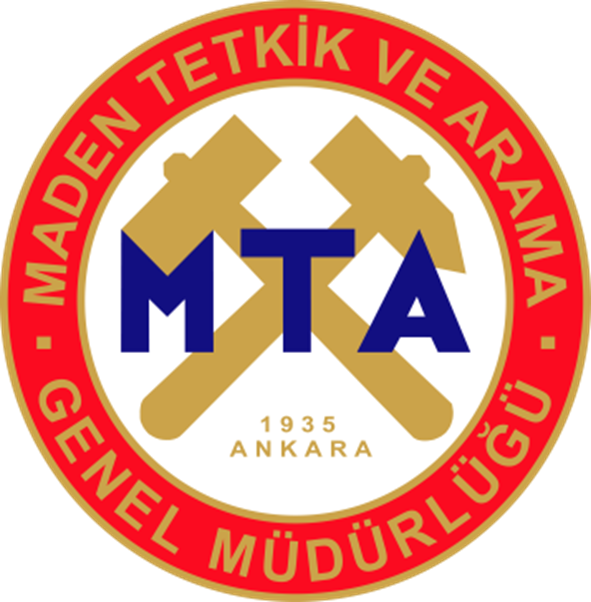 FİRMA GİZLİLİK TAAHHÜTNAMESİRevizyon KayıtlarıAmaç ve Kapsamİşbu taahhütname, Maden Tetkik ve Arama Genel Müdürlüğü (MTA) (bundan böyle Kurum olarak anılacaktır) ile MTA Bilişim Kaynaklarını kullanarak (MTABK) Kuruma hizmet verecek olan firma/kurum/kuruluş/şirket: …………....……………………………………… …………………………………. (bundan böyle Firma olarak anılacaktır) arasında 2 (iki) asıl nüsha olarak düzenlenmiştir.İşbu taahhütname, verinin/bilginin bulunduğu ortamdan bağımsız olarak gizliliğini sağlamak konusunda Kurum ile Firma’nın karşılıklı sorumluluk ve haklarını tanımlar.İşbu taahhütname Kurum için doğrudan ya da dolaylı olarak hizmet eden Firma personelini, danışmanları ve diğer yetkilileri, Firma’ya temin edilen veya Firma’nın temin ettiği kişi ve bilgileri de kapsar.Kısaltmalar ve TanımlarGizli Bilginin TanımıGizli bilgi, çalışma ile ilgili olanlarla sınırlı olmamak üzere Firma tarafından edinilen her türlü bilgiyi ifade eder. Buna göre işbu taahhütnamede Gizli Bilgi;Yürürlükteki mevzuat ve iç düzenlemeler uyarınca Kurum ve personeli tarafından gizli tutulması gereken elektronik veya kâğıt ortamındaki resmi ya da özel her tür bilgi, belge, veri, kayıt, uygulama yazılım kodu, veri tabanı şeması ve bunlarla ilgili dokümantasyonu,Doğrudan veya dolaylı, sözlü veya yazılı şekilde elde edilen, kayıt edilen ya da elektronik ortamda bulunan resmi, özel, teknik, mali, hukuki, idari her türlü bilgi, belge ve veriyi,Sözleşmeler, taahhütnameler, antlaşmalar vb. her türlü hukuki evrakı,Yapılacak olan çalışmayla ilgili ulaşılan her türlü bilgi, belge ve veri ile bu bilgilerin yeniden derlenmiş hallerini,Sözlü, yazılı, grafiksel veya bilgisayar ortamında okunabilecek türde fakat henüz yayımlanmamış, kamuya duyurulmamış yönetimsel kararlar ya da gizli tutulan her türlü belirleme, tasarım, planlama, çizim, bilgi, buluş, oluşum, metot, süreç, politika, prosedür, geliştirme, know-how, araştırma, iş planı, strateji, finansal bilgiyi,İşbu Taahhütnamenin imzalanmasından önce veya sonra Kurumun ve Firma’nın birbirinden, temsilcilerinden, çalışanlarından, yardımcılarından ve ilgili diğer üçüncü kişilerden yazılı veya sözlü olarak edindikleri, gizli olduğu açıkça ifade edilen veya edilmeyen, İş ve Taraflarla ilgili ticari olup olmadığına bakılmaksızın her türlü veriyi,İş’in yapılması sırasındaki yazışmaları,Sistemde yer alan ürün, yazılımlar ve yazılımlara ait ticari sır niteliği taşıyan bilgileri,Tersine Mühendislik (reverse engineering) yöntemleriyle elde edilecek bilgi, belge, veriyi,ifade eder.Genel Şartlar Kurumda yürütülmekte olan veya yapılacak yeni çalışmalar (keşif, saha ziyareti gibi ön çalışmalar dâhil) Kurumda uygulanmakta olan BGYS’ye ve yasal mevzuatlara uygun olacaktır.Sistemde kullanılacak yazılımlar ve donanımlar Kurumun tarafından belirlenen ya da onaylanan elektronik ve/veya fiziksel ortamlarda konumlandırılacaktır.Sunuculara kaydedilen kişisel ve kurumsal veriler, ancak Kurum tarafından yetkilendirilen birimler tarafından belirlenen sunuculara/veri tabanlarına aktarılacaktır. Sisteme erişim denetimi, kullanıcı tanımlama ve yetkilendirme işlemleri Kurum tarafından yetkilendirilen birime aittir. Bu sistemin bakım ve onarımında görevli personel ancak görevlerinin gereği kadar sistemdeki verilere ulaşacaktır. Sistem üzerinde yetkili olan Birim tarafından tanımlanan bu kullanıcılar ile görev ve yetkileri raporlanabilecektir.Erişim yetkisi verilen Firma ve üçüncü şahıslar Kuruma, personele ve vatandaşlara ait tüm verilerin gizliliğini, bütünlüğünü ve erişilebilirliğini sağlamak bakımından ilgili tüm mevzuat, BGYS ve genel toplumsal değerlere aykırı hiçbir işlem yapmayacaktır.Kullanılacak yazılımların kod yapısında, sisteme kaydedilen verilerin bir başka ortama kopyalanmasına, aktarılmasına neden olabilecek kod dizgesi ve/veya servis yer almayacaktır.Kurulacak sistem, doğrudan ya da dolaylı olarak belli bir ürün ya da hizmete yönlendirici, reklam amaçlı unsurlar barındırmayacaktır.Kurum onayı ve bilgisi olmadan elektronik veya kâğıt ortamındaki Kuruma ait veriler yazılı ya da sözlü olarak Kurumun denetiminde olmayan sistemlere, görevi gereği bu verilere erişim hakkı bulunmayan kişilere aktarılmayacaktır.Herhangi bir kişisel/kurumsal verinin Kurumun onayladığı sunucu merkezindeki sunucular haricindeki başka bir ortama kaydedildiğinin tespit edilmesi halinde, Firma’ya herhangi bir ihtarda bulunmaksızın sistemin kullanımına derhal son verilecektir.Kurumun onayı haricinde, Kişisel ve kurumsal verilerin; kullanılması, toplanması, kaydedilmesi, depolanması, değiştirilmesi, birleştirilmesi, iletim yoluyla açıklanması, yayılması, sıralanması, bloke edilmesi, silinmesi, yok edilmesi izinsiz veri işleme olarak kabul edilecektir. Bu durumda gerekli hukuki işlemler başlatılacaktır.Kişisel ve kurumsal verilerin hukuka aykırı olarak işlenmesi ve/veya ifşası halinde Firma, yasal sorumluluklarını kabul eder. Gizlilik ihlali halinde Kurum, söz konusu sistemi kullanımdan kaldıracak ve gerekli önlemleri alacaktır.Firma, veri tabanında yer alan hiçbir kayıt üzerinde hak iddia edemez.Sistem, hizmetin sürekliliğinin sağlanması, iyileştirilmesi ve geliştirilmesi dışında hiçbir veri sunmayacak, öneride bulunmayacaktır.Sistemde tutulan veriler, anonimleştirilmiş olsa bile doğrudan ya da dolaylı olarak hiçbir surette ticarete konu edilemez. Haksız rekabete sebep olacak çalışmalarda kullanılamaz.Firma, sahip olduğu her türden kullanıcı hesap bilgilerini korumakla ve üçüncü şahıslar ile paylaşmamakla yükümlüdür.Firma, varsa alt yüklenicisine de bu Firma Gizlilik Taahhütnamesini imzalatmakla ve bir suretini Kuruma teslim etmekle yükümlüdür. Firma, alt yüklenicilerinin her türlü hukuka ve gizlilik taahhütnamelerine aykırı fiillerinden Kuruma karşı sorumludur.Firma ve varsa alt yüklenicileri, Kurum hizmetinde çalıştıracağı bütün personeline Firma Gizlilik Taahhütnamesini son sayfada bulunan isim ve bilgilerini yazıp imzalatarak bir suretini Kuruma teslim etmekle yükümlüdür. Firma, Kurum hizmetinde çalıştırdığı personelin yasal mevzuata ve gizlilik taahhütnamelerine aykırı fiillerinden Kuruma karşı sorumludur.Sistemlere yapılacak her türlü müdahale ve sistem çalışması Kurumun kendi yetkili personeli gözetiminde ve Kurum yetkilisinin onayı ile yapılacaktır.Bu taahhütnamede belirtilen şartlar, felaket ve acil durum merkezleri ve bu merkezlerde bulunan sunucular için de geçerlidir.Bilişim projeleri kapsamında, Firma ve Firmanın kullanmış olduğu donanımlarda oluşturulan verilerden her ne amaçla olursa olsun Firmanın kullanımı için yeni veri üretilemez.Yapılacak olan çalışmanın kalitesinin, verimliliğinin ve performansının artırılması amacıyla başka bir sistem ile uyumun gerekli olduğu durumlarda gizliliği sağlamaya yönelik teknik ve idari tedbirler alınmak suretiyle bu uyum Kurumun izniyle gerçekleştirilecektir.Kurum, Firma ile imzalanan sözleşme kapsamında sözleşme süresi boyunca, herhangi bir zamanda herhangi bir sıklıkta güvenlik testleri yaptırabilir ve tespit edilen açıklıklar bu taahhütname kapsamında Firma tarafından derhal ve bila bedel giderilir.Mülkiyet Hakkı Kurum tarafından işbu taahhütname uyarınca Firma’ya sağlanan gizli bilgiyi Firma, kullanma izni çerçevesinde veya başka suretle herhangi bir lisans, marka, patent ya da buna benzer bir fikri mülkiyet hakkı tesisine konu edemez. Söz konusu bilgi üzerinde mutlak mülkiyet hakkı Kuruma aittir. Dolayısıyla, Kurum tarafından gizli bilginin Firma’ya sağlanması, hiçbir surette Firma’ya böyle bir hak sağlamaz.Kurum yazılımların lisans haklarının korunması konusunda 5846 Sayılı Kanun gereklerine uygun hareket eder.Taahhütnamenin Feshi Aşağıdaki hallerde bu gizlilik taahhütnamesinin bağlı olduğu ana sözleşmeler/şartnameler ve diğer sözleşmeler/şartnameler başka bir hükme, ihtara, ihbara gerek olmaksızın bozucu şartla kendiliğinden sona erer. Ancak bu Firma Gizlilik Taahhütnamesi’nden doğan yükümlülükler hiçbir surette sona ermez.Her tür gizli bilginin Kurum haricinde diğer üçüncü kişiler ile paylaşımı veya üçüncü kişiler tarafından sistemlerden alınması.Firmanın sorumluluğu kapsamında olan kullanıcı erişim bilgilerinin ve kullanıcı bilgilerinin paylaşılması veya paylaşılmasına olanak tanınması.Gizli bilginin, Kurumun talebi ve onayı dışında başka bir ortama gönderilmesi veya depolanması.Kullanıcı parolalarının ve bilgilerinin üçüncü kişiler tarafından kullanılması.Diğer HükümlerKurumun, ortaya çıkan ihtiyaçlar doğrultusunda bu taahhütnameye ek bir Gizlilik Taahhütnamesi yapmak istemesi halinde, durum gerekçeleriyle birlikte Firmaya/Firmalara bildirilir. Bu bildirimde, tespit edilen aksaklık veya ihtiyacın aciliyetine göre Firmaya/Firmalara Kurum tarafından belirlenen süre kadar mehil verilir. Firmanın/Firmaların, haklı bir sebep olmaksızın ek taahhütnameyi kabul etmediği durumda, tespit olunan aksaklık veya istenilen düzeltme akabinde bilgi güvenliği ihlalinin tespit edilmesi durumunda ilgili mevzuat ve sözleşme hükümleri uygulanır.Firmanın sözleşmesinin iptal edilmesi, daha önce edindiği bilgilerin gizliliğini muhafaza yükümlülüğünü ortadan kaldırmaz ve süre sınırı getirmez.Firma’nın bu taahhütnamede belirtmiş olduğu adres akdi tebligat adresi olup bu adrese yapılacak tebligatlar iade olsa bile yapılmış sayılır.Tarafların isim, unvan ve iş bu taahhütnameyi imza etmiş yetkililerinin değişmesi, bu taahhütnameden doğan yükümlülükleri ortadan kaldırmaz.Bu taahhütnameden doğacak anlaşmazlıklarda Ankara icra daireleri ve mahkemeleri yetkilidir.Anlaşmazlıklarda münhasıran Türkiye Cumhuriyeti Kanunları uygulanır.Bu taahhütnamenin örneği, Firma’nın yazılı talebi halinde ilgili birim yetkilisi (Daire Bşk. vb.) tarafından onaylanarak Firma’ya teslim edilir.Aşağıda İsim ve TC Kimlik Numarası bulunan kişi olarak işbu taahhütnamede geçen bütün hükümleri kabul edip taahhütnameye riayet edeceğimi taahhüt ederim.Not: Sayı 10 (on) kişiden fazlaysa Firma tarafından onaylı ek liste şeklinde teslim edilir.Firma Yetkilisi unvanıyla aşağıda Ad, Soyad, TC Kimlik Numarası vs. bilgileri bulunan kişi olarak işbu taahhütnamede geçen bütün hükümleri kabul edip taahhütnameye riayet edeceğimizi Firma olarak taahhüt ederiz.Sıra NoRev. NoTarihHazırlayanRevizyon Nedeni / Sayfa NoOnaylayan11.123.06.2022BGYS KomitesiGüncellemeÜst Yönetim Temsilcisi2345TerimTanım/AçıklamaKurumMaden Tetkik ve Arama Genel Müdürlüğü (MTA)BGYSBilgi Güvenliği Yönetim SistemiKnow-HowBir şeyi yapabilme bilgisiKurumda İş Yapacak Olan Firma Personeli BilgileriKurumda İş Yapacak Olan Firma Personeli BilgileriKurumda İş Yapacak Olan Firma Personeli BilgileriKurumda İş Yapacak Olan Firma Personeli BilgileriAdı SoyadıTC Kimlik No	Göreviİmza1-2-3-4-5-6-7-8-9-10-Firma Adı ve Tebligat AdresiFirma Adı ve Tebligat AdresiFirma Adı ve Tebligat AdresiFirmanın Tam AdıTelefon & E-mailFirma Tebligat AdresiFirma Adına YetkilininFirma Adına YetkilininAdı Soyadı: TC Kimlik No:Unvan:Tarih:Kaşe:İmza: